江西农业大学研究生导师信息表学科专业：  林木遗传育种                        所在学院： 林学院姓  名王建革王建革性  别男男职称职称职称副教授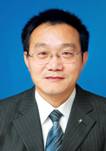 最后学位/毕业院校最后学位/毕业院校博士/中国农业大学博士/中国农业大学博士/中国农业大学博士/中国农业大学博士/中国农业大学博士/中国农业大学博士/中国农业大学博士/中国农业大学导师类别硕导硕导硕导硕导是否为兼职导师是否为兼职导师是否为兼职导师否否工作单位林学院林学院林学院林学院E-mailE-mailwjgsd@126.comwjgsd@126.comwjgsd@126.com主要研究方向木兰科植物遗传育种木兰科植物遗传育种木兰科植物遗传育种木兰科植物遗传育种木兰科植物遗传育种木兰科植物遗传育种木兰科植物遗传育种木兰科植物遗传育种木兰科植物遗传育种木兰科植物遗传育种参加何学术团体、任何职务江西省林木育种分会 委员 江西省林木育种分会 委员 江西省林木育种分会 委员 江西省林木育种分会 委员 江西省林木育种分会 委员 江西省林木育种分会 委员 江西省林木育种分会 委员 江西省林木育种分会 委员 江西省林木育种分会 委员 江西省林木育种分会 委员 个人简历2003年         中国农业大学农业与生物技术学院毕业，农学博士2006年4月     中国林业科学院博士后出站2006年4月至今 江西农业大学林学院2003年         中国农业大学农业与生物技术学院毕业，农学博士2006年4月     中国林业科学院博士后出站2006年4月至今 江西农业大学林学院2003年         中国农业大学农业与生物技术学院毕业，农学博士2006年4月     中国林业科学院博士后出站2006年4月至今 江西农业大学林学院2003年         中国农业大学农业与生物技术学院毕业，农学博士2006年4月     中国林业科学院博士后出站2006年4月至今 江西农业大学林学院2003年         中国农业大学农业与生物技术学院毕业，农学博士2006年4月     中国林业科学院博士后出站2006年4月至今 江西农业大学林学院2003年         中国农业大学农业与生物技术学院毕业，农学博士2006年4月     中国林业科学院博士后出站2006年4月至今 江西农业大学林学院2003年         中国农业大学农业与生物技术学院毕业，农学博士2006年4月     中国林业科学院博士后出站2006年4月至今 江西农业大学林学院2003年         中国农业大学农业与生物技术学院毕业，农学博士2006年4月     中国林业科学院博士后出站2006年4月至今 江西农业大学林学院2003年         中国农业大学农业与生物技术学院毕业，农学博士2006年4月     中国林业科学院博士后出站2006年4月至今 江西农业大学林学院2003年         中国农业大学农业与生物技术学院毕业，农学博士2006年4月     中国林业科学院博士后出站2006年4月至今 江西农业大学林学院科研情况共参与各级课题10项，发表SCI等各论文共38篇，参与出版两部著作，参与育成品种4个，1999年获得农业部科技进步二等奖共参与各级课题10项，发表SCI等各论文共38篇，参与出版两部著作，参与育成品种4个，1999年获得农业部科技进步二等奖共参与各级课题10项，发表SCI等各论文共38篇，参与出版两部著作，参与育成品种4个，1999年获得农业部科技进步二等奖共参与各级课题10项，发表SCI等各论文共38篇，参与出版两部著作，参与育成品种4个，1999年获得农业部科技进步二等奖共参与各级课题10项，发表SCI等各论文共38篇，参与出版两部著作，参与育成品种4个，1999年获得农业部科技进步二等奖共参与各级课题10项，发表SCI等各论文共38篇，参与出版两部著作，参与育成品种4个，1999年获得农业部科技进步二等奖共参与各级课题10项，发表SCI等各论文共38篇，参与出版两部著作，参与育成品种4个，1999年获得农业部科技进步二等奖共参与各级课题10项，发表SCI等各论文共38篇，参与出版两部著作，参与育成品种4个，1999年获得农业部科技进步二等奖共参与各级课题10项，发表SCI等各论文共38篇，参与出版两部著作，参与育成品种4个，1999年获得农业部科技进步二等奖共参与各级课题10项，发表SCI等各论文共38篇，参与出版两部著作，参与育成品种4个，1999年获得农业部科技进步二等奖对学生的要求敬业吃苦敬业吃苦敬业吃苦敬业吃苦敬业吃苦敬业吃苦敬业吃苦敬业吃苦敬业吃苦敬业吃苦备 注